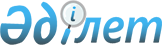 О внесении изменений в Порядок организации проведения межлабораторных сравнительных испытаний (межлабораторных сличений)Решение Коллегии Евразийской экономической комиссии от 20 декабря 2022 года № 196.
      В соответствии с подпунктом 3 пункта 9 Протокола о проведении согласованной политики в области обеспечения единства измерений (приложение № 10 к Договору о Евразийском экономическом союзе от 29 мая 2014 года) и пунктом 14 приложения № 2 к Регламенту работы Евразийской экономической комиссии, утвержденному Решением Высшего Евразийского экономического совета от 23 декабря 2014 г. № 98, и в целях реализации абзаца четвертого пункта 3 Протокола о признании результатов работ по аккредитации органов по оценке соответствия (приложение № 11 к Договору о Евразийском экономическом союзе от 29 мая 2014 года) Коллегия Евразийской экономической комиссии решила:
      1. Внести в Порядок организации проведения межлабораторных сравнительных испытаний (межлабораторных сличений), утвержденный Решением Коллегии Евразийской экономической комиссии от 26 января 2016 г. № 12, изменения согласно приложению.
      2. Настоящее Решение вступает в силу по истечении 12 месяцев с даты его официального опубликования. ИЗМЕНЕНИЯ,
вносимые в Порядок организации проведения межлабораторных сравнительных испытаний (межлабораторных сличений)
      Порядок организации проведения межлабораторных сравнительных испытаний (межлабораторных сличений) изложить в следующей редакции: ПОРЯДОК
организации проведения межлабораторных сравнительных испытаний (межлабораторных сличений) I. Общие положения
      1. Настоящий Порядок устанавливает требования к организации проведения межлабораторных сравнительных испытаний (межлабораторных сличений) с целью проверки квалификации аккредитованных испытательных лабораторий (центров), выполняющих работы по оценке соответствия продукции требованиям технических регламентов Евразийского экономического союза (далее – Союз) и включенных в единый реестр органов по оценке соответствия Союза (далее – испытательные лаборатории) в соответствии с областью аккредитации.
      2. Для целей настоящего Порядка используются понятия, которые означают следующее:
      "межлабораторные сравнительные испытания (межлабораторные сличения) с целью проверки квалификации испытательных лабораторий", "межлабораторные сличения" – процедура организации, выполнения и оценивания исследований (испытаний) и измерений одного и того же или нескольких подобных образцов в двух и более испытательных лабораториях посредством оценивания характеристик функционирования этих испытательных лабораторий;
      "образец для проверки квалификации", "образец" – объект исследований (испытаний) и измерений, техническое средство, стандартный образец, вещество (смесь веществ), материал, иные объекты природного и искусственного происхождения, которые могут быть использованы в качестве образца для организации межлабораторных сличений, с заранее установленными характеристиками (составами, свойствами, параметрами), предназначенный для проверки квалификации испытательных лабораторий;
      "провайдер проверки квалификации", "провайдер" – организация, которая несет ответственность за все задачи по разработке и выполнению программ межлабораторных сравнительных испытаний (межлабораторных сличений) с целью проверки квалификации испытательных лабораторий; 
      "программа межлабораторных сравнительных испытаний (межлабораторных сличений) с целью проверки квалификации испытательных лабораторий", "программа межлабораторных сличений" – документ, устанавливающий последовательность действий, выполняемых провайдером при организации и проведении межлабораторных сличений за один или несколько туров программы межлабораторных сличений в определенной области исследований (испытаний) и измерений; 
      "субподрядчик" – юридическое или физическое лицо, привлекаемое провайдером в качестве соисполнителя на различных этапах разработки и реализации программы межлабораторных сличений;
      "технический эксперт" – физическое лицо, обладающее специальными знаниями в определенной области исследований (испытаний) и измерений, привлекаемое для участия в программе межлабораторных сличений и оценки данной программы и результатов ее реализации, являющееся работником провайдера (на постоянной основе или на договорных условиях); 
      "тур программы межлабораторных сравнительных испытаний (межлабораторных сличений) с целью проверки квалификации испытательных лабораторий", "тур программы межлабораторных сличений" – завершенная последовательность действий по распределению образцов, оцениванию результатов проверки квалификации и предоставлению отчета о таких результатах участникам межлабораторных сличений.
      Иные понятия, используемые в настоящем Порядке, применяются в значениях, определенных Протоколом о техническом регулировании в рамках Евразийского экономического союза (приложение № 9 к Договору о Евразийском экономическом союзе от 29 мая 2014 года), Протоколом о проведении согласованной политики в области обеспечения единства измерений (приложение № 10 к Договору о Евразийском экономическом союзе от 29 мая 2014 года), Порядком метрологической аттестации методики (метода) измерений, утвержденным Решением Совета Евразийской экономической комиссии от 17 марта 2016 г. № 21, и Порядком аттестации методики (метода) измерений, принимаемой в качестве референтной методики (метода) измерений, утвержденным Решением Коллегии Евразийской экономической комиссии от 7 июня 2016 г. № 68. 
      3. Участниками деятельности по проведению межлабораторных сличений являются:
      органы государств – членов Союза (далее – государства-члены), уполномоченные на осуществление соответствующей деятельности (далее – уполномоченные органы);
      провайдеры проверки квалификации, осуществляющие свою деятельность в соответствии с требованиями межгосударственного стандарта, идентичного международному стандарту ISО/IEC 17043 "Оценка соответствия. Основные требования к проведению проверки квалификации" (далее – ГОСТ ISО/IEC 17043), уполномоченные (аккредитованные) на проведение этих работ в соответствии законодательством государств-членов; 
      испытательные лаборатории, которые являются участниками межлабораторных сличений (далее – лаборатории-участники).
      4. Уполномоченные органы осуществляют следующие функции:
      координация и научно-методическое обеспечение работ по реализации в государствах-членах программ межлабораторных сравнительных испытаний (межлабораторных сличений) с целью проверки квалификации испытательных лабораторий;
      формирование предложений по разработке и реализации программ межлабораторных сличений (при необходимости);
      разработка критериев и процедур оценки программ межлабораторных сличений и отчетов по итогам их реализации с целью формирования сводного перечня программ межлабораторных сличений;
      анализ результатов реализации программ межлабораторных сличений; 
      формирование сводного перечня программ межлабораторных сличений и ежегодное представление его в Евразийскую экономическую комиссию (далее – Комиссия);
      формирование сводной информации по результатам реализации программ межлабораторных сличений и ежегодное представление ее в Комиссию;
      выполнение иных функций, определенных в соответствии с законодательством государства-члена. 
      Функции уполномоченного органа могут быть возложены на метрологический институт, определенный государством-членом в соответствии с его законодательством. 
      Допускается совмещение функций уполномоченного органа и провайдера проверки квалификации в случае, если это установлено законодательством государства-члена. 
      5. Деятельность провайдера проверки квалификации должна соответствовать следующим требованиям: 
      а) наличие собственной испытательной базы в соответствующей области исследований (испытаний) и измерений (далее – испытания) для подготовки и испытания образцов;
      б) возможность привлекать к подготовке и испытанию образцов субподрядчика, располагающего необходимой испытательной базой, в соответствии с законодательством государства-члена. При этом провайдер (или субподрядчик) должен быть компетентен в измерении определяемых свойств образцов с учетом требований межгосударственного стандарта, идентичного международному стандарту ISO/IEC 17025 "Общие требования к компетентности испытательных и калибровочных лабораторий", и иных межгосударственных стандартов, для случая, если в качестве объектов межлабораторных сличений не применяются аттестованные (сертифицированные) стандартные образцы состава и свойств веществ и материалов;
      в) наличие в штате технических экспертов и иных компетентных специалистов в областях испытаний, в которых провайдер выполняет программы межлабораторных сличений. Технические эксперты в случае необходимости могут привлекаться провайдером на договорной основе для подготовки и испытания образцов для проверки квалификации; 
      г) независимость от лабораторий-участников, отсутствие общих коммерческих, финансовых и административных интересов или конкуренции с ними;
      д) беспристрастность при выполнении программ межлабораторных сличений. В случае наличия обстоятельств, влияющих на беспристрастность его решений, провайдер должен определить потенциальные конфликты интересов, осуществить оценку рисков и внедрить процедуры, гарантирующие беспристрастное выполнение всех видов работ, связанных с проверкой квалификации лабораторий-участников;
      е) информирование лабораторий-участников о ежегодном предоставлении результатов их участия в программах межлабораторных сличений в уполномоченный орган.
      6. Разработка и реализация программ межлабораторных сличений осуществляются провайдером с учетом следующей приоритетности:
      а) программы межлабораторных сличений с использованием в качестве образцов стандартных образцов состава и свойств веществ и материалов, производителем которых является провайдер;
      б) программы межлабораторных сличений с использованием образцов, создаваемых на основе стандартного образца (образцов для контроля качества); 
      в) программы межлабораторных сличений с использованием образцов веществ, материалов продукции (реальных матриц), оборудования, технических средств и (или) других объектов измерений, для которых провайдер обеспечил проведение испытаний на однородность образца и (или) стабильность измеряемых величин. Такие испытания должны быть проведены предварительно до разработки и реализации программы межлабораторных сличений, по итогам их проведения должен быть подготовлен отчет. При этом приписанное значение измеряемых величин такого образца должно быть установлено одним из способов с учетом следующей приоритетности:
      с использованием эталона, прослеживаемого до международного или национального эталона;
      с использованием стандартного образца, одно или несколько определенных свойств которого указаны в документации, которой сопровождается такой образец и в которой приведены значения этих свойств, связанной с ними погрешности (неопределенности) и информация о метрологической прослеживаемости;
      с использованием первичной референтной методики (метода) измерений и (или) референтных методик (методов) измерений; 
      на основании результатов межлабораторных сличений одной или нескольких испытательных лабораторий, использующих оборудование более высокой точности по сравнению с лабораториями-участниками;
      на основании результатов межлабораторных сличений одной или нескольких лабораторий-участников при их участии в международных или региональных программах межлабораторных сличений;
      на основании общей совокупности результатов межлабораторных сличений лабораторий-участников.
      7. Лаборатории-участники проводят испытания с использованием методик (методов) испытаний, содержащихся в стандартах, включенных в утвержденные Комиссией перечни международных и региональных (межгосударственных) стандартов, а в случае их отсутствия – национальных (государственных) стандартов, содержащих правила и методы исследований (испытаний) и измерений, в том числе правила отбора образцов, необходимые для применения и исполнения требований технического регламента Евразийского экономического союза и осуществления оценки соответствия объектов технического регулирования.
      8. Для реализации межлабораторных сличений провайдер разрабатывает программу межлабораторных сличений с учетом требований ГОСТ ISO/IEC 13528 "Статистические методы, применяемые при проверке квалификации посредством межлабораторных сличений" и при необходимости ГОСТ ISO/TS 22117 "Микробиология пищевых продуктов и кормов для животных. Специальные требования и руководство по проверке квалификации лабораторий с помощью межлабораторных сравнительных испытаний". При разработке программ межлабораторных сличений с целью проверки квалификации испытательных лабораторий, планирующих выполнение работ по оценке соответствия продукции требованиям технических регламентов Союза или выполняющих такие работы, необходимо учитывать показатели (характеристики) безопасности объектов испытаний, а также методики (методы) испытаний, включенные в перечни международных и региональных (межгосударственных) стандартов, а в случае их отсутствия – национальных (государственных) стандартов, содержащих правила и методы исследований (испытаний) и измерений, в том числе правила отбора образцов, необходимые для применения и исполнения требований технического регламента Евразийского экономического союза и осуществления оценки соответствия объектов технического регулирования.
      В случае отсутствия программ межлабораторных сличений, разрабатываемых провайдерами государств-членов, допускается участие испытательных лабораторий в программах межлабораторных сличений, разрабатываемых и реализованных провайдерами третьих стран, которые аккредитованы органами по аккредитации – подписантами Соглашения о взаимном признании Международной организации по аккредитации лабораторий (ILAC MRA) в этой области.
      9. Информация о результатах испытаний лаборатории-участника и оценка ее характеристик функционирования является конфиденциальной и без письменного согласия лаборатории-участника не подлежит разглашению или передаче другим организациям или лицам, если иное не установлено законодательством государств-членов.
      10. Результаты межлабораторных сличений могут быть использованы для:
      а) оценки:
      точности, обеспечения достоверности результатов измерений и (или) оценки качества результатов измерений;
      эквивалентности или сравнительной оценки результатов измерений;
      метрологических характеристик методик (методов) измерений с целью их аттестации;
      измерительных возможностей лаборатории-участника;
      б) оценки (подтверждения) метрологических и технических характеристик (параметров) образца в целях его аттестации (сертификации) в качестве стандартного образца либо организации межлабораторных сличений;
      в) решения иных задач.
      11. Периодичность участия испытательных лабораторий в межлабораторных сличениях с целью проверки квалификации должен устанавливать орган по аккредитации государства-члена, но не реже 1 раза в 3 года, если такая деятельность доступна и применима в заявленной или действующей областях аккредитации.
      12. Орган по аккредитации государства-члена учитывает результаты участия испытательных лабораторий в межлабораторных сличениях, организованных провайдерами, в процессе аккредитации этих испытательных лабораторий в соответствии с правилами аккредитации, установленными законодательством государства-члена.  II. Порядок разработки и реализации программ межлабораторных сравнительных испытаний (межлабораторных сличений) с целью проверки квалификации испытательных лабораторий 
      13. Проведение межлабораторных сличений предусматривает разработку различных типов программ межлабораторных сличений в соответствии с ГОСТ ISO/IEC 17043.
      14. Программа межлабораторных сличений разрабатывается провайдером в зависимости от выбранного типа на основании анализа поступивших предложений, заявок и технических возможностей провайдера по реализации межлабораторных сличений. 
      При этом рассматриваются ресурсы и возможности провайдера, включая область аккредитации, технические требования к образцам, методикам (методам) испытаний, оборудованию, условиям выполнения работ, сроки выполнения работ, необходимость привлечения субподрядчиков для выполнения работ по подготовке и испытанию образцов и др.
      15. Разработка программ межлабораторных сличений осуществляется с учетом требований технических регламентов Союза, направлений деятельности (областей испытаний, методик (методов) испытаний) испытательных лабораторий, видов испытываемой продукции. 
      Каждой программе межлабораторных сличений присваивается уникальный идентификационный номер в соответствии с требованиями системы менеджмента провайдера. 
      16. Разработка программы межлабораторных сличений включает в себя следующие этапы:
      установление цели и задач программы;
      определение типа программы;
      выбор технических экспертов и иных компетентных специалистов, привлекаемых к разработке и реализации программы;
      определение области применения программы (номенклатура испытываемой продукции, измеряемые величины, диапазон измеряемых величин, применяемые лабораториями-участниками методики (методы) испытаний);
      установление критериев выбора лабораторий-участников;
      определение требований к приобретению или подготовке образцов, их маркировке и упаковке, условиям их хранения, транспортирования, способам их распространения среди лабораторий-участников;
      выбор методов установления приписанного значения измеряемой величины и оценки неопределенности измерений, подтверждение метрологической прослеживаемости (при возможности);
      установление требований к подтверждению однородности и стабильности образцов;
      действия в форс-мажорных ситуациях (например, при утере или повреждении лабораторией-участником образца, нарушении правил конфиденциальности);
      определение правил взаимодействия с лабораториями-участниками (в том числе требования к информации, получаемой от лабораторий-участников и предоставляемой лабораториям-участникам провайдером);
      анализ результатов испытаний лабораторий-участников.
      17. Провайдер реализует программу межлабораторных сличений посредством реализации ее туров. Для реализации туров программы межлабораторных сличений провайдер разрабатывает документы, включая планы реализации туров, инструкции для лабораторий-участников, протоколы испытаний образцов и (или) отчеты о подготовке образцов и иные документы. 
      18. Провайдер включает в документы по реализации тура программы межлабораторных сравнительных испытаний (межлабораторных сличений) с целью проверки квалификации испытательных лабораторий следующие сведения:
      а) наименование и контактная информация провайдера;
      б) цель проведения межлабораторных сличений;
      в) используемые типы программы межлабораторных сличений;
      г) информация о лабораториях-участниках;
      д) информация о подготовке образцов;
      е) перечень измеряемых величин при проведении межлабораторных сличений;
      ж) методики (методы) испытаний с указанием нормативных правовых актов, устанавливающих методику (метод) испытаний (при необходимости);
      з) способы установления приписанного значения измеряемой величины и связанной с ним погрешности (неопределенности), информация о метрологической прослеживаемости (при возможности);
      и) информация об образцах:
      для стандартного образца – категории, наименования, аттестованные значения стандартного образца, погрешность (неопределенность) аттестованных значений стандартного образца; 
      для образца, создаваемого на основе стандартного образца, – описание образца, информация о лаборатории-участнике, предоставляющей приписанное значение измеряемой величины, технические требования к образцу (при необходимости);
      для оборудования, технического средства и (или) других объектов измерений – описание образца, информация о лаборатории-участнике, предоставляющей приписанное значение измеряемой величины, метрологические и технические требования к образцу (при необходимости); 
      к) требования к:
      отчету о подготовке образцов, включая заключение о возможности их применения;
      упаковке и доставке образцов лабораториям-участникам;
      условиям проведения работ для обеспечения согласованных условий у разных лабораторий-участников;
      средствам измерений, испытательному, вспомогательному, лабораторному оборудованию, материалам и реактивам, применяемым в соответствии с методиками (методами) испытаний (при необходимости);
      оформлению результатов испытаний;
      л) сроки реализации тура программы межлабораторных сличений и проведения работ непосредственно лабораториями-участниками, предусмотренные календарным планом (при необходимости одновременного проведения).
      19. Провайдер имеет право запросить у лабораторий-участников информацию, необходимую для оценки результатов межлабораторных сличений.
      20. В случае если в сведениях об используемых методиках (методах) испытаний не указаны нормы и (или) значения характеристик точности, воспроизводимости, повторяемости и приписанных значений погрешности (неопределенности), то в отчете о реализации тура программы межлабораторных сличений провайдер указывает способ установления критериев приемлемости для оценки результатов испытаний лабораторий-участников.  III. Требования к образцам для проверки квалификации
      21. Образцы для проверки квалификации должны соответствовать по составу или свойству выбранному объекту испытаний.
      22. В качестве образцов могут быть использованы:
      а) аттестованные (сертифицированные) стандартные образцы состава и свойств веществ и материалов в соответствии c законодательством государства-члена;
      б) образцы, создаваемые на основе стандартного образца, с установленными приписанными значениями измеряемых величин;
      в) образцы, приписанное значение которых устанавливается на основе данных, полученных при осуществлении процедуры их изготовления;
      г) реальные образцы продукции (при отсутствии стандартных образцов), в отношении которых обеспечена стабильность измеряемых величин и однородность материала в период реализации тура программы межлабораторных сличений; 
      д) оборудование, техническое средство и (или) другие объекты измерений.
      23. Образцы для проверки квалификации изготавливаются в количестве, достаточном для целей межлабораторных сличений, в том числе для возможности возмещения образцов, утерянных или поврежденных при распределении, а также их использования после того, как результаты испытаний лабораторий-участников оценены.
      Провайдер готовит дополнительные образцы для проверки квалификации в достаточном количестве в случае возникновения форс-мажорных ситуаций или разногласий в отношении результатов лабораторий-участников.
      24. Приписанное значение измеряемой величины образца должно находиться в диапазоне определяемых значений каждой из методик (методов) испытаний, которые будут применены лабораториями-участниками. В качестве приписанного значения измеряемой величины принимают:
      а) аттестованное (сертифицированное) значение стандартного образца, приведенное в паспорте (сертификате) или в другом документе на стандартный образец с указанием погрешности (неопределенности);
      б) значение измеряемой величины, полученное для конкретного свойства образца в соответствии со способом изготовления (с использованием метода добавки или метода разбавления);
      в) значение измеряемой величины, определяемое в ходе испытания образца с использованием эталона, прослеживаемого до международного или национального эталона; 
      г) результат испытаний, полученный испытательной лабораторией, которая использует для установления приписанных значений измеряемых величин образца первичную референтную и (или) референтную методику (метод) измерений; 
      д) согласованные значения результатов испытаний, полученные испытательными лабораториями с использованием статистических методов анализа данных, с учетом влияния выбросов;
      е) результат испытаний лаборатории (при отсутствии лаборатории, указанной в подпункте "г" настоящего пункта), соответствующей одному из следующих требований, перечисленных в порядке приоритетности:
      использование эталона, прослеживаемого до международного или национального эталона;
      использование аттестованного (сертифицированного) стандартного образца, прослеживаемого до международного или национального эталона;
      использование средства измерений более высокой точности, чем средства измерений лабораторий-участников;
      наличие опыта и навыков изготовления стандартных образцов;
      участие в международных (региональных) программах межлабораторных сличений;
      наличие опыта и навыков разработки и аттестации (валидации) методик (методов) испытаний.
      25. Образец должен быть стабилен в течение всего времени реализации тура программы межлабораторных сличений.
      26. Количество (объем, масса) образца, предоставляемое каждой лаборатории-участнику, выбирается в зависимости от измеряемых величин и применяемых лабораториями-участниками методик (методов) испытаний и должно быть достаточным для определения измеряемых величин с использованием любой из таких методик (методов).
      27. Если образец представляет собой оборудование, техническое средство и (или) другие объекты измерений, в отношении которых провайдер подтвердил стабильность измеряемых величин в период реализации тура программы межлабораторных сличений, все лаборатории-участники могут проводить испытания на одном и том же образце. 
      28. Образцы упаковываются согласно требованиям к упаковке образцов (проб), установленным в документах системы менеджмента провайдера, и идентифицируются этикеткой, содержащей обозначение (шифр) образца. Упаковка должна обеспечивать сохранность образцов и стабильность измеряемых величин образцов до момента проведения испытаний, а также возможность пересылки образцов лабораториям-участникам (при необходимости). IV. Требования к обработке результатов испытаний и оформлению отчетов
      29. Статистическая обработка результатов испытаний выполняется провайдером с учетом требований межгосударственных или национальных стандартов государств-членов, идентичных международным стандартам, в том числе ГОСТ ISO/IEC 13528 "Статистические методы, применяемые при проверке квалификации посредством межлабораторных сличений", или с применением других методов статистического анализа. Ответственность за выбор метода статистического анализа несет провайдер.
      30. Отчет о реализации тура программы межлабораторных сличений оформляется провайдером в соответствии с требованиями ГОСТ ISО/IEC 17043. В отчете провайдер предоставляет комментарии о характеристиках функционирования лабораторий-участников (если это приемлемо для цели программы межлабораторных сличений) в отношении следующих факторов:
      a) итоговые характеристики функционирования (с учетом неопределенности результатов испытаний);
      б) диапазон результатов испытаний в лабораториях-участниках и между ними, а также сравнение с результатами предыдущих туров программы межлабораторных сличений;
      в) различие методик (методов) испытаний;
      г) возможные источники ошибок (в отношении выбросов) и предложения об улучшении выполнения испытаний; 
      д) консультации и обратная связь с лабораториями-участниками в рамках реализации постоянных процедур, направленных на повышение качества работы лабораторий-участников;
      е) факторы, которые делают оценку результатов испытаний и предоставление комментариев о характеристиках функционирования лабораторий-участников невозможными;
      ж) любые предложения, рекомендации или общие комментарии; 
      з) выводы о характеристиках функционирования лабораторий-участников;
      и) иные результаты оценки и комментарии в зависимости от цели реализации тура программы межлабораторных сличений. V. Порядок формирования сводной информации о программах межлабораторных сравнительных испытаний (межлабораторных сличений) с целью проверки квалификации испытательных лабораторий
      31. Провайдеры ежегодно, до 31 декабря текущего года, представляют в уполномоченный орган информацию о планируемых на следующий год программах межлабораторных сличений по форме согласно приложению № 1 и информацию о выполненных в текущем году программах межлабораторных сличений по форме согласно приложению № 2.
      32. Уполномоченный орган в рамках выполнения функций по координации межлабораторных сличений осуществляет мониторинг и анализ разработки и результатов реализации программ межлабораторных сличений, а также анализ востребованности испытательными лабораториями таких программ.
      Для выполнения мониторинга и анализа уполномоченный орган запрашивает следующую дополнительную информацию:
      у провайдеров – об организации и проведении программ межлабораторных сличений;
      у испытательных лабораторий государства-члена – об участии в межлабораторных сличениях, организованных провайдерами третьих стран (при необходимости). 
      33. На основании анализа уполномоченный орган определяет приоритетные направления программ межлабораторных сличений, формирует предложения о реализации таких программ и разработке новых программ межлабораторных сличений, предоставляет соответствующую информацию заинтересованным лицам, в том числе посредством размещения в информационно-телекоммуникационной сети "Интернет", в порядке, установленном законодательством государства-члена.
      34. В рамках научно-методического обеспечения межлабораторных сличений уполномоченный орган осуществляет организацию:
      методологического сопровождения и выработки предложений по совершенствованию программ межлабораторных сличений по запросу заинтересованных уполномоченных органов и организаций;
      оказания консультативной и методической помощи провайдерам по разработке и реализации программ межлабораторных сличений;
      разработки методических пособий, рекомендаций и процедур для провайдеров по вопросам проведения межлабораторных сличений;
      содействия деятельности научно-исследовательских учреждений и учреждений образования по вопросам подготовки, переподготовки и повышения квалификации работников, выполняющих задачи по разработке программ межлабораторных сличений и их реализации.
      35. Сводный перечень программ межлабораторных сличений государства-члена с указанием провайдеров, ответственных за проведение программ сличений, формируется уполномоченным органом на основании анализа программ межлабораторных сличений в соответствии с приложением № 1 к настоящему Порядку.
      36. Сводный отчет о выполненных программах межлабораторных сличений провайдеров государства-члена формируется уполномоченным органом по итогам анализа представленной провайдерами информации и результатов реализации таких программ с указанием провайдеров, ответственных за проведение программ межлабораторных сличений, в соответствии с приложением № 2 к настоящему Порядку.
      37. Сводный перечень программ межлабораторных сличений и сводный отчет о выполненных программах межлабораторных сличений ежегодно, до 31 января текущего год, направляется в Комиссию для размещения на официальном сайте Комиссии в информационно-телекоммуникационной сети "Интернет". ИНФОРМАЦИЯ
о планируемых на _____ год программах межлабораторных сравнительных испытаний (межлабораторных сличений) с целью проверки квалификации аккредитованных (испытательных) лабораторий (центров), выполняющих работы по оценке соответствия продукции требованиям технических регламентов Евразийского экономического союза и включенных в единый реестр органов 
по оценке соответствия Союза
      Примечания: Настоящая форма заполняется в следующем порядке:
      а) в графе 2 указываются наименования и номера технических регламентов Евразийского экономического союза, в отношении которых планируется выполнение программ межлабораторных сравнительных испытаний (межлабораторных сличений) (далее – программы межлабораторных сличений);
      б) в графе 3 указывается информация об идентификации программы межлабораторных сличений, определенной провайдером (например, идентификационный номер программы, ее отнесение к техническому регламенту Евразийского экономического союза, код, присвоенный в информационном фонде по обеспечению единства измерений государства – члена Союза согласно законодательству этого государства-члена); 
      в) в графе 4 указывается информация об образце для проверки квалификации, который будет использоваться для выполнения программы межлабораторных сличений;
      г) в графе 5 указывается информация о характеристиках образца, которые определяются как измеряемые величины;
      д) в графе 6 указывается планируемый срок реализации тура программы межлабораторных сличений;
      е) в графе 7 указываются предполагаемые методики (методы) исследований (испытаний) и измерений, включенные в перечни международных и региональных (межгосударственных) стандартов, а в случае их отсутствия – национальных (государственных) стандартов, содержащих правила и методы исследований (испытаний) и измерений, в том числе правила отбора образцов, необходимые для применения и исполнения требований технического регламента Евразийского экономического союза и осуществления оценки соответствия объектов технического регулирования, которые будут использованы при выполнении программы межлабораторных сличений;
      ж) в графе 8 указываются наименование субподрядчика, выполняющего работы по подготовке образцов, и сведения о его аккредитации (при наличии);
      з) в графе 9 указываются критерии, по которым будут оценены характеристики функционирования участников межлабораторных сравнительных испытаний (межлабораторных) сличений. ИНФОРМАЦИЯ
о выполненных в _____ году программах межлабораторных сравнительных испытаний (межлабораторных сличений) с целью проверки квалификации аккредитованных (испытательных) лабораторий (центров), выполняющих работы по оценке соответствия продукции требованиям технических регламентов Евразийского экономического союза и включенных в единый реестр органов по оценке соответствия Союза
      Примечания: Настоящая форма заполняется в следующем порядке:
      а) в графе 2 указываются наименования и номера технических регламентов Евразийского экономического союза, в отношении которых выполнены программы межлабораторных сравнительных испытаний (межлабораторных сличений) (далее – программы межлабораторных сличений);
      б) в графе 3 указывается информация об идентификации программы межлабораторных сличений, определенной провайдером (например, идентификационный номер программы, ее отнесение к техническому регламенту Евразийского экономического союза, код, присвоенный в информационном фонде по обеспечению единства измерений государства – члена Союза согласно законодательству этого государства-члена); 
      в) в графе 4 указывается информация об образце для проверки квалификации, который использовался для выполнения программы межлабораторных сличений;
      г) в графе 5 указывается информация о характеристиках образца, которые определялись как измеряемые величины;
      д) в графе 6 указываются методики (методы) исследований (испытаний) и измерений, включенные в перечни международных и региональных (межгосударственных) стандартов, а в случае их отсутствия – национальных (государственных) стандартов, содержащих правила и методы исследований (испытаний) и измерений, в том числе правила отбора образцов, необходимые для применения и исполнения требований технического регламента Евразийского экономического союза и осуществления оценки соответствия объектов технического регулирования, которые были использованы при выполнении программы межлабораторных сличений;
      е) в графе 7 указывается общее количество участников межлабораторных сравнительных испытаний (межлабораторных сличений);
      ж) в графе 8 указывается количество участников межлабораторных сравнительных испытаний (межлабораторных сличений), получивших неудовлетворительные (сомнительные) результаты оценки характеристик функционирования, и количество участников таких испытаний, которые получили замечания по результатам участия в программе межлабораторных сличений.".
					© 2012. РГП на ПХВ «Институт законодательства и правовой информации Республики Казахстан» Министерства юстиции Республики Казахстан
				
      Председатель КоллегииЕвразийской экономической комиссии

М. Мясникович
ПРИЛОЖЕНИЕ
к Решению Коллегии
Евразийской экономической комиссии
от 20 декабря 2022 г. № 196 "УТВЕРЖДЕН
Решением Коллегии
Евразийской экономической комиссии
от 26 января 2016 г. № 12
(в редакции Решения Коллегии Евразийской
экономической комиссии
от 20 декабря 2022 г. № 196)
Примечания:
1. Способы установления критериев приемлемости для оценки результатов испытаний лабораторий-участников приведены в ГОСТ ISО/IEC 13528 "Статистические методы, применяемые при проверке квалификации посредством межлабораторных сличений". 
2. При использовании стандартного образца испытания такого образца лабораториями-участниками должны быть проведены в пределах срока его годности. 
3. В случае наличия в документах, регламентирующих отбор образцов, и (или) в методике испытаний ограничений в отношении использования образца, создаваемого на основе стандартного образца, с установленными приписанными значениями измеряемых величин, образца, изготовленного методом добавки или методом разбавления, либо реального образца продукции (при отсутствии стандартных образцов) устанавливают срок годности, в течение которого должны быть проведены испытания этого образца лабораториями-участниками. 
4. При использовании оборудования, технического средства и (или) других объектов измерений в период реализации тура программы межлабораторных сличений приписанные значения измеряемых величин подвергаются промежуточным измерениям стабильности.ПРИЛОЖЕНИЕ № 1
к Порядку организации
проведения межлабораторных
сравнительных испытаний
(межлабораторных сличений)(форма)
№п/п
Наименование и номер технического регламента Евразийского экономического союза
Обозначение и наименование программы межлабораторных сравнительных испытаний (межлабораторных сличений)
Образец
Измеряемые величины
Сроки реализации
Предполагаемые методики (методы) испытаний
Субподрядчик, аттестат аккредитации (при наличии)
Критерии оценки результатов
1
2
3
4
5
6
7
8
9ПРИЛОЖЕНИЕ № 2к Порядку организации проведения межлабораторных сравнительных испытаний (межлабораторных сличений) (форма)
№п/п
Наименование и номер технического регламента Евразийского экономического союза
Обозначение и наименование программы межлабораторных сравнительных испытаний (межлабораторных сличений)
Образец
Измеряемые величины
Методики (методы) испытаний
Количество участников из государств –членов Евразийского экономического союза
Результаты участия
(количество неудовлетворительных (сомнительных) результатов)
1
2
3
4
5
6
7
8